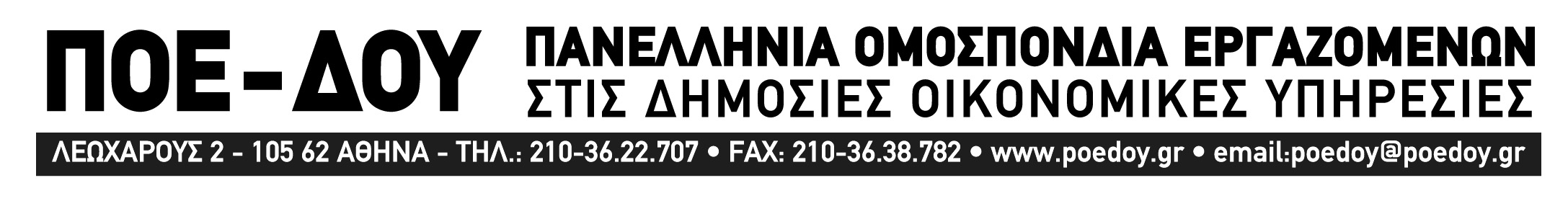 Αθήνα 19.5.2016ΑΝΑΚΟΙΝΩΣΗ – ΔΕΛΤΙΟ ΤΥΠΟΥΣΥΝΕΧΙΖΟΥΜΕΑΠΕΡΓΙΑ ΠΑΡΑΣΚΕΥΗ 20.5.2016ΟΧΙ ΣΤΗΝ ΑΝΕΞΑΡΤΗΤΗ ΑΡΧΗ ΔΗΜΟΣΙΩΝ ΕΣΟΔΩΝ ΟΙ ΦΟΡΟΛΟΓΙΚΕΣ ΥΠΗΡΕΣΙΕΣ ΕΝΤΟΣ ΤΟΥ ΥΠΟΥΡΓΕΙΟΥ ΟΙΚΟΝΟΜΙΚΩΝΗ επιτυχία της σημερινής κινητοποίησης  που πιστοποιείται από  τη μεγάλη συμμετοχή των εργαζομένων και τα υψηλά ποσοστά συμμετοχής στην απεργία, σε συνδυασμό με το γεγονός ότι η Κυβέρνηση αρνείται να προσέλθει σε διάλογο και να  λάβει υπόψη έστω και καθυστερημένα τα αιτήματα των εργαζομένων,  μας οδηγεί στη συνέχιση των κινητοποιήσεων με 24ωρη απεργία αύριο Παρασκευή  20.05.2015, ύστερα από ομόφωνη απόφαση της Εκτελεστικής επιτροπής.  Παίρνουμε δύναμη  και συνεχίζουμε  πιο αποφασιστικά, μετά και την απόφαση των άλλων δύο Ομοσπονδιών του Υπουργείου Οικονομικών ΟΤΥΕ και ΟΣΥΟ  να προκηρύξουν 24ωρη απεργία για αύριο Παρασκευή και  να δώσουμε όλοι μαζί αυτήν τη μάχη. Επιπλέον τα αθρόα μηνύματα συμπαράστασης και αλληλεγγύης από την Ευρωπαϊκή Συνομοσπονδία Οικονομικών Υπαλλήλων, και τα αντίστοιχα συνδικάτα  και Ομοσπονδίες, της Γαλλίας, της Αγγλίας, της Ισπανίας, της Πορτογαλίας κλπ  μας γεμίζουν θέληση και πίστη να συνεχίσουμε.Επειδή οι υπηρεσίες του Υπουργείου Οικονομικών και οι εργαζόμενες/νοι δεν είναι δυνατόν να αντιμετωπίζονται ως πειραματόζωα ακραίων νεοφιλελεύθερων πολιτικών, επειδή  είμαστε ριζικά αντίθετοι στη δημιουργία Ανεξάρτητης Αρχής Δημοσίων Εσόδων έξω από το Υπουργείο Οικονομικών, με ότι αυτό συνεπάγεται για την πορεία των εσόδων του κράτους, την ανεξαρτησία της χώρας, την κατεύθυνση των ελέγχων και τα εργασιακά δικαιώματα των εργαζομένωνη διαρκώς ογκούμενη λαϊκή δυσαρέσκεια από τη βάρβαρη φορολογική πολιτική και την αδυναμία των πολιτών να ανταποκριθούν στις φορολογικές τους υποχρεώσεις, έχουν μετατρέψει τις υπηρεσίας μας, σε εστίες κοινωνικής έντασης, συγκρούσεων, επιθέσεων κλπ. ΚΑΛΟΥΜΕ ΟΛΟΥΣ ΚΑΙ ΟΛΕΣ ΣΕ ΣΥΝΕΧΙΣΗ ΤΩΝ ΑΓΩΝΙΣΤΙΚΩΝ ΚΙΝΗΤΟΠΟΙΗΣΕΩΝΟΧΙ ΣΤΗΝ ΕΛΑΣΤΙΚΟΠΟΙΗΣΗ ΤΩΝ ΕΡΓΑΣΙΑΚΩΝ ΣΧΕΣΕΩΝΑΥΡΙΟ ΠΑΡΑΣΚΕΥΗ 20.05.2016 ΚΑΛΟΥΜΕ ΣΕ  ΑΠΕΡΓΙΑΚΗ ΣΥΓΚΕΝΤΡΩΣΗ ΕΞΩ ΑΠΟ ΤΟ ΥΠΟΥΡΓΕΙΟ ΟΙΚΟΝΟΜΙΚΩΝ ΣΤΗ ΝΙΚΗΣ ΣΤΙΣ 11:00 ΠΜΓΙΑ ΤΗΝ ΕΚΤΕΛΕΣΤΙΚΗ ΕΠΙΤΡΟΠΗΗ  ΠΡΟΕΔΡΟΣ 				           Η ΓΕΝ. ΓΡΑΜΜΑΤΕΑΣΕΙΡΗΝΗ ΥΦΑΝΤΗ                                ΑΝΝΑ ΚΙΟΥΤΣΟΚΙΟΖΟΓΛΟΥ-ΠΟΥΛΑΚΗ